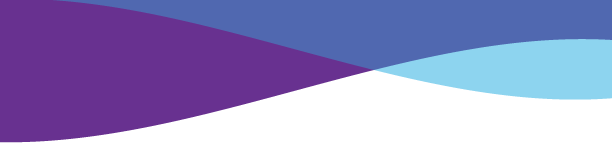 SUICIDE HOTLINESNational Suicide Prevention Lifeline: 1-800-273-8255https://suicidepreventionlifeline.org/help-yourself/lgbtq/Trevor Project Youth LifeLine: 1-866-488-7386Trevor Project Text Helpline: Text START to 678678TrevorChat Helpline: https://www.thetrevorproject.org/get-help-now/Trans Lifeline: 1-877-565-8860https://www.translifeline.orgNational Poison Control Hotline: 1-800-222-1222 https://www.poison.org/need-immediate-assistanceDisclaimer: This list of resources is for reference only. It should not be considered legal or medical advice or an endorsement of any listed organization. You may wish to consult an attorney, law enforcement official or physician for best guidance. All information is subject to change. 